Publicado en Meliá Alicante el 17/11/2022 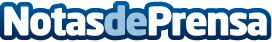 La digitalización de los despachos profesionales a debate en AlicanteEl evento 'Cómo crear valor añadido en el despacho y en los clientes', organizado por Grupo CIE y Opentix, que se celebrará el 23 de noviembre, reunirá a referentes del sector y buscará profundizar en la estrategia tecnológica de las asesorías en EspañaDatos de contacto:Marketing Opentix647 895 564Nota de prensa publicada en: https://www.notasdeprensa.es/la-digitalizacion-de-los-despachos_1 Categorias: Derecho Finanzas Valencia Eventos E-Commerce Consultoría Digital http://www.notasdeprensa.es